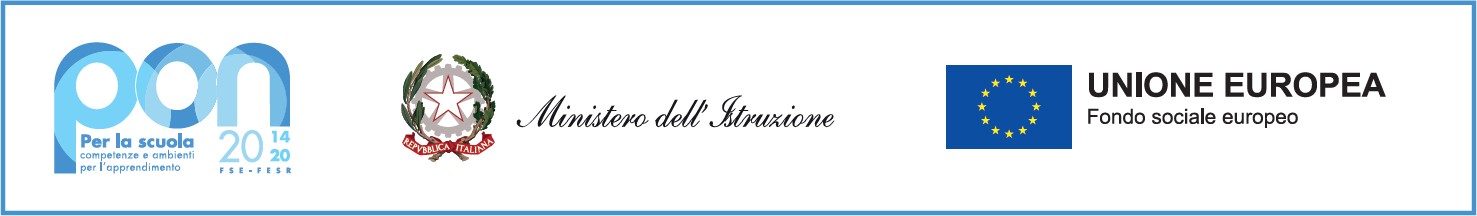     Ministero dell' Istruzione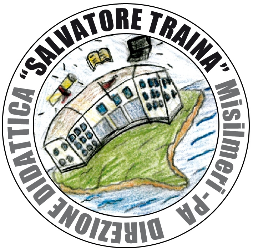                DIREZIONE DIDATTICA STATALE “S. TRAINA”                               Via Fiume, n.  2 – 90036 MISILMERI (PA) – Tel. 091/8722600 – 091/8721264  –  Fax 091/8722806		   Codice Meccanografico PAEE077001 – C.F. 97168990824 – CODICE IPA istsc_paee077001 – Codice Univoco Ufficio UFMGG8www.direzionetrainamisilmeri.edu.it – paee077001@istruzione.it  – paee077001@pec.istruzione.it___________________________________________________________________________________________________________________Protocollo e data nel file di segnatura allegatoFondi Strutturali Europei – Programma Operativo Nazionale (PON E POC) “Per la scuola, competenze e ambienti per l’apprendimento” 2014‐2020. Avviso Prot. AOODGEFID/9707 del 27/04/2021 “Realizzazione di percorsi educativi volti al potenziamento delle competenze e per l’aggregazione e la socializzazione delle studentesse e degli studenti nell'emergenza Covid-19 (Apprendimento e Socialità) Finanziato con FSE E FDR Asse I – IstruzioneObiettivo 10.1.1A Interventi per il successo scolastico degli studenti Progetto FSEPON-SI-2021-388 Insieme si può fare di piùCUP: H23D21000500001Ai sensi dell’articolo 13 del Testo Unico (D. Lgs. 196/2003) e del regolamento (UE) 679 del 2016, la Direzione Didattica “Salvatore Traina” di Misilmeri La informa per quanto riguarda la tutela della privacy, sulle caratteristiche del trattamento dei Suoi dati e sui diritti che la legge Le riconosce. Pertanto, i dati conferiti saranno raccolti e trattati secondo quanto di seguito riportato:A) La natura relativa al conferimento dei dati è necessaria per le seguenti finalità strettamente correlate alla instaurazione e prosecuzione del rapporto: 1. Adempimento di obblighi fiscali e contabili; 2. Adempimento degli obblighi contrattuali; 3. Amministrazione di contratti; 4. Gestione del contenzioso, inadempimenti contrattuali, diffide, arbitrati, controversie giudiziarie;B) Il trattamento dei dati personali, forniti da Lei direttamente o comunque acquisiti, avverrà presso la sede dell’Istituto, nel rispetto dei principi di necessità e pertinenza. In particolare i dati verranno trattati con le seguenti modalità: 1. Registrazione ed elaborazione su supporto cartaceo;2. Registrazione ed elaborazione su supporto magnetico;3. Organizzazione degli archivi in forma automatizzata e non automatizzata, nei modi e nei limiti necessari per perseguire le predette finalità.C) I dati richiesti sono strettamente funzionali all’instaurazione e prosecuzione del rapporto, pertanto le conseguenze di un eventuale rifiuto comporteranno l’impossibilità di codesto Istituto di instaurare e proseguire il rapporto.I dati, qualora ciò sia strumentale al perseguimento delle finalità indicate al punto A, potranno essere comunicati a Forze Armate, Uffici Giudiziari, Altre Amministrazioni Pubbliche (qualora ciò sia previsto dalla legge), studi professionali e di consulenza.D) Titolare del Trattamento è la Direzione Didattica “Salvatore Traina” via Fiume 2, Misilmeri, nella persona del Dirigente Scolastico, prof. Salvatore MazzamutoE) Ella potrà esercitare i diritti, di cui all’art. 7 del Testo Unico in materia di trattamento di dati personali, presentando istanza alla segreteria o al Responsabile del Trattamento, richiedendo l’apposito modulo.In particolare la legge, in qualità di persona interessata, Le consente di:accedere alle informazioni che la riguardano e conoscere le finalità e le modalità del trattamento, nonché la logica dello stesso;chiedere la cancellazione, il blocco o la trasformazione in forma anonima dei dati trattati in violazione della legge;opporsi al trattamento per motivi legittimi;chiedere l’aggiornamento, la rettificazione o, qualora ne abbia interesse, l’integrazione dei dati trattati.Informato/a delle caratteristiche del trattamento dei dati e rilevato che lo stesso è effettuato nella piena osservanza del Codice in materia di protezione dei dati personali di cui al D.lgs. 196/2003 e del regolamento (UE) 679 del 2016 esprimo il mio consenso al trattamento dei dati personali, anche quelli sensibili, compresa la loro comunicazione a terzi.Misilmeri lì _____/_____/_________                                                                                                                                                                               Firma leggibile dell’interessatoINFORMATIVA  AGLI INTERESSATI (ai sensi dell’articolo 13 del D. Lgs. n. 196/2003 e del Regolamento (UE) 679 del 2016)DICHIARAZIONE DELL’INTERESSATO/A